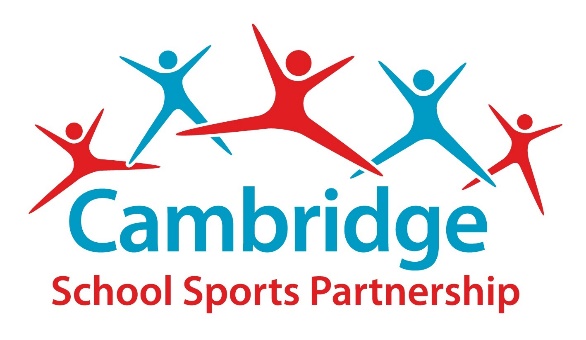 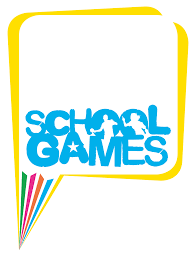 Code of Conduct for Parents/ SpectatorsRemember that children paly sport for their own enjoyment, not yours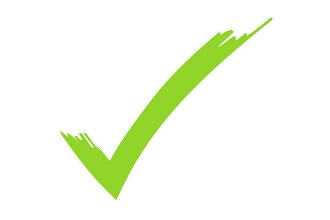 Encourage in your supportEncourage them to play by the rulesDiscourage unfair play and arguing with officialsApplaud effort and good play as well as successTeach children that winning isn’t the be all and end allSet a good example- applaud good play by ALLAccept officials’ decisions and teach children to do likewise Be Courteous to allShow appreciation of all volunteers, officials and coaches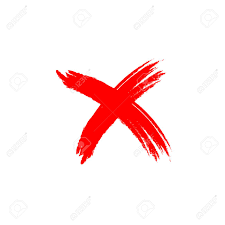 Ridicule or yell at a child for making a mistake or losing a game- mistakes are a part of learningAbuse or yell at officials, coach/teacher or volunteer- young players can’t play the game without themForce your child to take part in sportThreaten or intimidateUse inappropriate languageConfuse the players by telling them what to do or coaching them- let the teacher/coach do their jobDo anything which is likely to offend by way of insult, humiliation or discrimination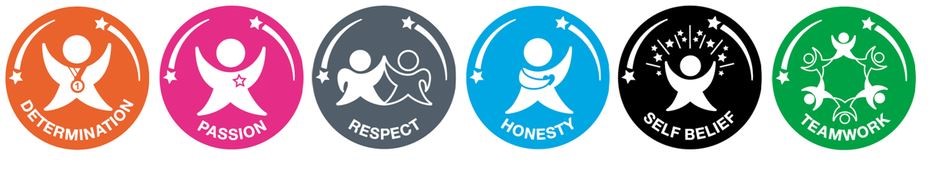 